KISALTMALAR LİSTESİAB	Avrupa BirliğiARGE	Araştırma GeliştirmeBİLSEM	Bilim ve Sanat MerkeziBT	Bilişim TeknolojileriDYNED	Dynamic EducationDPT	Devlet Planlama TeşkilatıGZFT	Güçlü-Zayıf-Fırsat-TehditİHL	İmam Hatip LisesiİŞKUR	Türkiye İş KurumuKHK	Kanun Hükmünde KararnameLYS	Lisans Yerleştirme SınavıMEB	Milli Eğitim BakanlığıMEBBİS	Milli Eğitim Bakanlığı Bilişim SistemleriMEM	Milli Eğitim MüdürlüğüMTE	Mesleki Teknik EğitimÖSYM	Ölçme, Seçme ve Yerleştirme MerkeziPEST	Politik, Ekonomik, Sosyal, TeknolojikPG	Performans GöstergesiRAM	Rehberlik Araştırma MerkeziSAM	Stratejik AmaçSH	Stratejik HedefSP	Stratejik PlanSPE	Stratejik Plan EkibiSTK	Sivil Toplum KuruluşlarıSWOT	Strengths, Weaknesses, Opportunities, ThreatsTKY	Toplam Kalite YönetimiYEĞİTEK	Yenilik ve Eğitim Teknolojileri Genel MüdürlüğüYGS	Yükseköğretime Geçiş Sınavı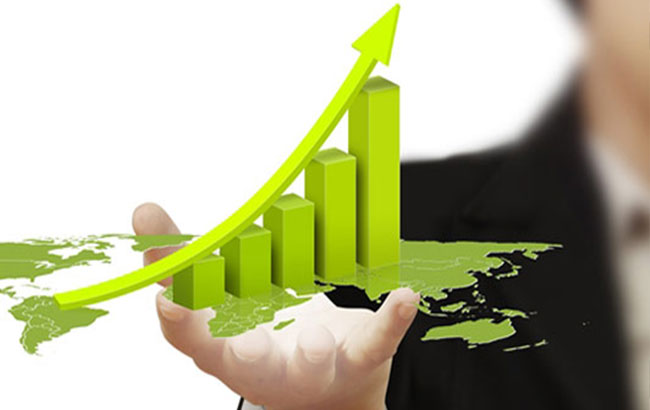 BÖLÜM 
STRATEJİK PLAN HAZIRLIK SÜRECİA.STRATEJİK PLANLAMA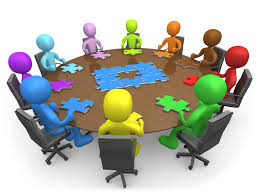 Stratejik Planlama Çalışmaları kapsamında okulumuzda  “Stratejik Planlama Çalışma Ekibi” kurulmuştur. Stratejik planlama ekibi tarafından, tüm iç ve dış paydaşların görüş ve önerileri bilimsel yöntemlerle analiz edilerek planlı bir çalışmayla stratejik plan hazırlanmıştır. Bu çalışmalarda izlenen adımlar;1.Okulun var oluş nedeni (misyon), ulaşmak istenilen nokta  (vizyon) belirlenip okulumuzun tüm paydaşlarının görüşleri ve önerileri alındıktan sonra da vizyona ulaşmak için gerekli olan stratejik amaçlar belirlendi. Stratejik amaçlar;Okul içinde ve faaliyetlerimiz kapsamında iyileştirilmesi, korunması veya önlem alınması gereken alanlarla ilgili olan stratejik amaçlar,Okul içinde ve faaliyetler kapsamında yapılması düşünülen yenilikler ve atılımlarla ilgili olan stratejik amaçlar,Yasalar kapsamında yapmak zorunda olduğumuz faaliyetlere ilişkin stratejik amaçlar olarak da ele alındı.2. Stratejik amaçların gerçekleştirilebilmesi için hedefler konuldu. Hedefler stratejik amaçla ilgili olarak belirlendi. Hedeflerin spesifik, ölçülebilir, ulaşılabilir, gerçekçi, zamana bağlı, sonuca odaklı, açık ve anlaşılabilir olmasına özen gösterildi.3. Hedeflere uygun belli bir amaca ve hedefe yönelen, başlı başına bir bütünlük oluşturan,  yönetilebilir faaliyetler belirlendi. Her bir faaliyet yazılırken; bu faaliyet “amacımıza ulaştırır mı” sorgulaması yapıldı.4. Faaliyetlerin gerçekleştirilebilmesi için sorumlu ekipler ve zaman belirtildi.5. Faaliyetlerin başarısını ölçmek için performans göstergeleri tanımlandı.6. Strateji, alt hedefler ve faaliyet/projeler belirlenirken yasalar kapsamında yapmak zorunda olunan faaliyetler, paydaşların önerileri, çalışanların önerileri, önümüzdeki dönemde beklenen değişiklikler ve GZFT (SWOT) çalışması göz önünde bulunduruldu.7. GZFT çalışmasında ortaya çıkan zayıf yanlar iyileştirilmeye, tehditler bertaraf edilmeye; güçlü yanlar ve fırsatlar değerlendirilerek kurumun faaliyetlerinde fark yaratılmaya çalışıldı; önümüzdeki dönemlerde beklenen değişikliklere göre de önlemler alınmasına özen gösterildi.8. Strateji, Hedef ve Faaliyetler kesinleştikten sonra her bir faaliyet maliyetlendirilmesi yapıldı.9. Maliyeti hesaplanan her bir faaliyetler için kullanılacak kaynaklar belirtildi.  Maliyeti ve kaynağı hesaplanan her bir faaliyet/projenin toplamları hesaplanarak bütçeler ortaya çıkartıldı.      Yukarıdaki çalışmalar gerçekleştirilirken stratejik planlama ekibinin takıldığı konularda Mardin Strateji Geliştirme Başkanlığından görüşler alınmıştır.SÜLEYMAN BÖLÜNMEZ ANADOLU LİSESİStratejik Plan Hazırlama EkibiB.YASAL ÇERÇEVEBu hazırlık programı 5018 sayılı Kamu Mali Yönetimi ve Kontrol kanunu 26 Şubat 2018 tarihli Kamu İdarelerinde stratejik Planlamaya İlişkin Usul ve esaslar hakkında yönetmelikle aynı tarihli Kamu İdareleri için stratejik Planlama Kılavuzuna dayanılarak hazırlanmıştır.Üst Politika Belgeleri 1. TUBİTAK Vizyon 2023 Eğitim ve İnsan Kaynakları Raporu 2. Millî Eğitim Strateji Belgesi 3. Hayat boyu Öğrenme Strateji Belgesi 4. 5018 sayılı Kamu Mali Yönetimi ve Kontrol Kanunu 5. Stratejik Planlama Yönetmeliği 6. Kamu Kurum ve Kuruluşları İçin Stratejik Planlama Kılavuzu 7. MEB Stratejik Plan Hazırlık Programı 8. MEB Stratejik Plan Durum Analizi Raporu 9. Hükümet Programı 10. 67. Hükümet Eylem Planı 11. MEB Bütçe Raporu 12. Bakanlık ve İl MEM Stratejik Planları 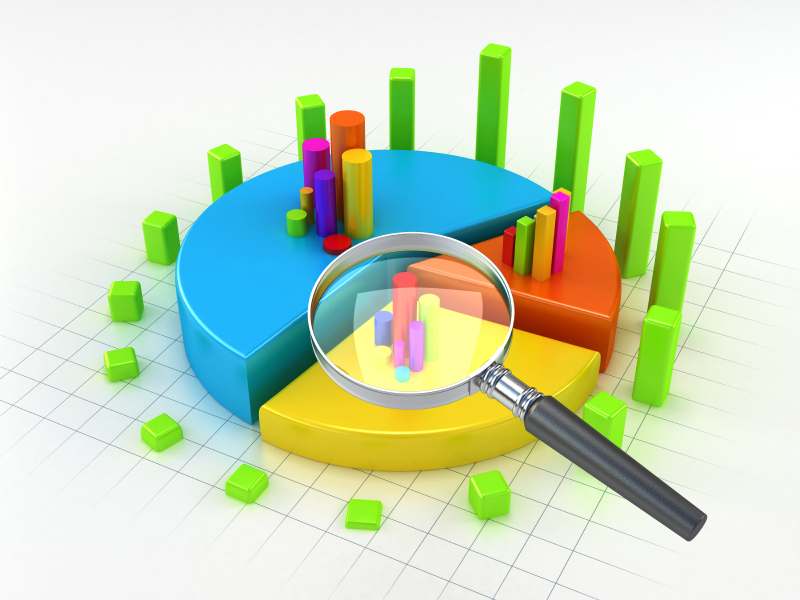 2.BÖLÜM 
DURUM ANALİZİA.TARİHSEL GELİŞİMOkulumuz iş adamı Süleyman BÖLÜNMEZ tarafından yaptırılmıştır. Kurucu müdürlüğünü Şedreddin YÜKSEKDAĞ’ın yaptığı Süleyman Bölünmez Anadolu Lisesi 24 derslik ile ikili öğretim şeklinde 2008-2009 eğitim öğretim yılında faaliyete girmiştir. Okulumuz 2010/2011 Eğitim Öğretim yılından itibaren Anadolu Lisesi şeklinde eğitime devam etmektedir. Okulumuz 2012/2013 Eğitim-Öğretim yılından itibaren normal öğretime geçmiştir.4 kat üzerine 24 derslikli, 3 Yönetici Odası, Öğretmenler Odası, Konferans Salonu, Resim ve Müzik Atölyesi, Okul Kütüphanesi ile eğitim-öğretime devam etmektedir.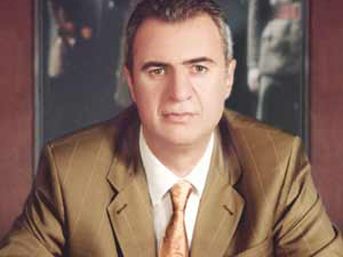 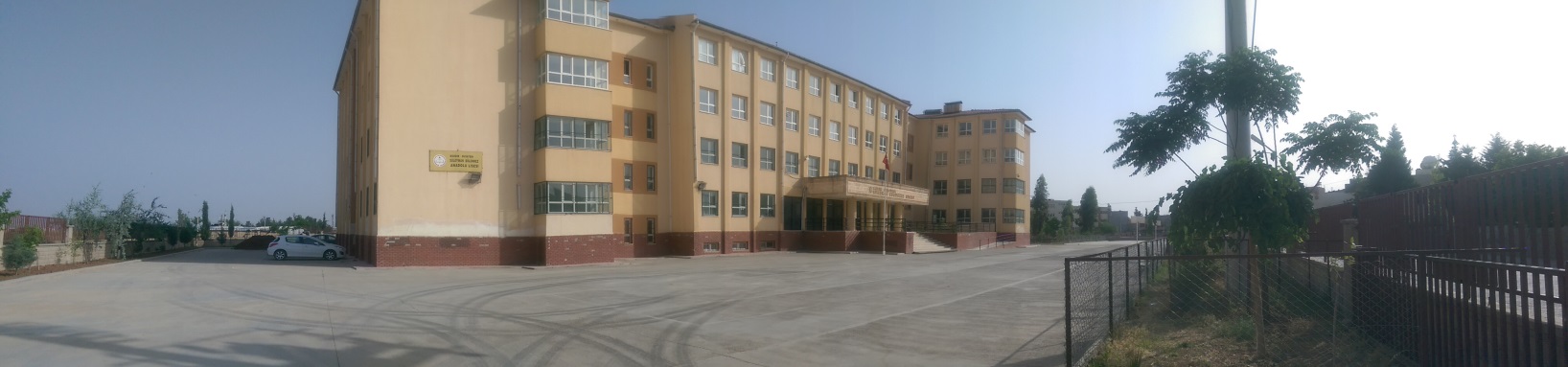 B.YASAL YÜKÜMLÜLÜKLER VE MEVZUAT ANALİZİNusaybin Süleyman Bölünmez Anadolu Lisesi, Türkiye Cumhuriyeti Devleti yapısı içinde Milli Eğitim Bakanlığının orta öğretim genel müdürlüğüne bağlı bir kurumdur.  Ortaöğretim genel müdürlüğünün temel ilkeleri doğrultusunda çalışan Nusaybin İlçe Milli Eğitim Müdürlüğüne karşı birinci derecede sorumludur. Okulumuzun amaç ve görevleri, Milli Eğitimin genel amaçlarına ve temel ilkelerine uygun olarak,      1. Bütün öğrencilere ortaöğretim seviyesinde asgari ortak bir genel kültür vermek suretiyle onlara kişi ve toplum sorunlarını tanımak, çözüm yolları aramak ve yurdun iktisadi sosyal ve kültürel kalkınmasına katkıda bulunmak bilincini ve gücünü kazandırmak,     2. Öğrencileri, çeşitli program ve okullarla ilgi, istidat ve kabiliyetleri ölçüsünde ve doğrultusunda yükseköğretime, mesleğe, hayata ve iş alanlarına hazırlamaktır. Bu görevler yerine getirilirken öğrencilerin istekleri ve kabiliyetleri ile toplum ihtiyaçları arasında denge sağlanır.       657 sayılı Devlet Memurları Kanunu, 1739 sayılı Millî Eğitim Temel Kanunu ve 3797 sayılı Millî Eğitim Bakanlığının Teşkilât ve Görevleri Hakkında Kanun hükümlerine dayanılarak hazırlanan Millî Eğitim Bakanlığı Ortaöğretim Kurumları Yönetmeliğine göre görevlerini yerine getirmekle yükümlüdürC.FAALİYET ALANLARI – ÜRÜN VE HİZMETLEROkulumuzdaki faaliyet alanları ve bu alanlarda üretmiş olduğu hizmetlere ilişkin genel tablo aşağıdaki gibi belirlenmiştir;D.PAYDAŞ ANALİZİStratejik planlamanın temel unsurlarından birisi katılımcılıktır. Stratejik planın sahiplenilmesini ve uygulamanın etkinliğini artırmak amacıyla Müdürlüğümüzün etkileşim içinde olduğu tarafların görüşleri dikkate alınmıştır. Müdürlüğümüzün ürün ve hizmetleri ile ilgisi olan, müdürlüğümüzden doğrudan veya dolaylı etkilenen veya müdürlüğümüzü etkileyen kişi, grup veya kurumlar paydaş olarak belirlenmiştir. Belirlenmiş olan paydaşlar iç paydaş ve dış paydaş şeklinde sınıflandırılmıştır.İç Paydaşlar: Kuruluştan etkilenen veya kuruluşu etkileyen kuruluş içindeki kişi, grup veya ilgili ve bağlı kuruluşlardır. Kuruluşun çalışanları ve yöneticileri, iç paydaşlara örnek olarak verilebilir. Dış Paydaşlar: Kuruluştan etkilenen veya kuruluşu etkileyen kuruluş dışındaki kişi, grup veya kurumlardır. Kuruluşun bağlı olduğu Bakanlık, kuruluş faaliyetleriyle ilişkisi olan diğer kamu ve özel sektör kuruluşları, kuruluşa girdi sağlayanlar, sendikalar, ilgili sektör birlikleri dış paydaşlara örnek olarak verilebilir.Paydaşlar kuruluşun kaynakları veya çıktıları üzerinde hak iddia eden ya da kuruluşun çıktılarından etkilenen kişi, grup veya kurumlardır. Stratejik plan çalışmaları kapsamında gerçekleştirilen paydaş analizi ile iç ve dış ilgili tarafların belirlenmiş, bunların önemleri tespit edilmiş ve bunların müdürlüğümüzün faaliyetlerini nasıl etkilediği analiz edilmiştir.Yararlanıcılar: Paydaşlar çeşitli özelliklerine göre (lider, temel ortak, stratejik ortak, çalışan, yararlanıcı) sınıflandırılmış, yararlanıcı olarak görülen dış paydaşlara yönelik olarak Müdürlüğümüzün hangi tür hizmetleri sunduğu stratejik planlama ekibi tarafından düzenlenerek belirlenmiştir. Ayrıca paydaşlar, Müdürlüğümüzün faaliyet/hizmetlerini etkileme gücü bakımından gruplandırılarak Müdürlüğümüz için önem dereceleri ortaya konulmuştur. 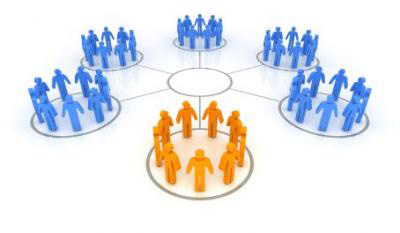 Paydaş Sınıflandırma Matrisi : Tamamı  O : Bir kısmıYararlanıcı Ürün/Hizmet Matrisi : Tamamı  O : Bir kısmıE.KURUM İÇİ ANALİZİ1.Örgütsel Yapı  Okul/Kurum Teşkilat Şeması 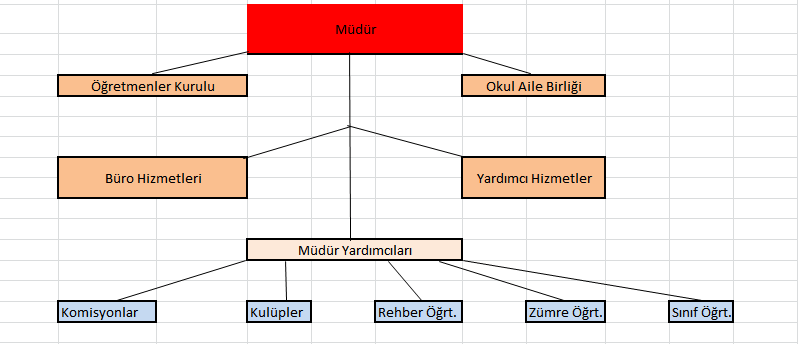 Okul/Kurumlarda Oluşturulan Birimler:	Bu çalışmanın sonuçları paydaşların belirlenmesinde, paydaşlarla hizmetlerin ilişkilendirilmesinde, paydaş görüş ve önerilerinin alınmasında kullanılabilir.2 İnsan Kaynakları 2019 Yılı Kurumdaki Mevcut Yönetici Sayısı:Kurum Yöneticilerinin Eğitim Durumu:		Kurum Yöneticilerinin Yaş İtibari ile dağılımı:İdari Personelin Hizmet Süresine İlişkin Bilgiler:Öğretmenlere İlişkin Bilgiler:		2019 Yılı Kurumdaki Mevcut Öğretmen Sayısı:Öğretmenlerin Yaş İtibari ile Dağılımı:Destek Personele (Hizmetli- Memur) İlişkin Bilgiler:2018 Yılı Kurumdaki Mevcut Hizmetli/ Memur Sayısı:Okul/Kurum Rehberlik Hizmetleri3.Teknolojik DüzeyOkul/Kurumun Teknolojik Altyapısı: Okul/Kurumun Fiziki Altyapısı: 4. İstatistikî VerilerÖğrencilere İlişkin Bilgiler:Karşılaştırmalı Öğretmen/Öğrenci DurumuYerleşim Alanı ve DersliklerF.KURUM DIŞI(ÇEVRE ) ANALİZİPEST (Politik-Yasal, Ekonomik, Sosyo-Kültürel, Teknolojik, Ekolojik, Etik)  AnaliziPolitik, Ekonomik, Sosyal ve Teknolojik yönden çevre faktörlerinin incelenerek, önemli ve hemen harekete geçirilmesi gerekenleri tespit etmek ve bu faktörlerin olumlu veya olumsuz etkilerini ortaya çıkarmak için yaptığımız bir analizdir. Kurumlarımızın politik, ekonomik, sosyal ve teknolojik alanlardaki çevre değişkenlerini değerlendirdik. Bu değişkenlerin kurumlarımızın gelişimine nasıl katkı sağlayacağını ya da kurumların gelişimini nasıl engelleyeceğini belirledik.Politik, ekonomik, sosyal ve teknolojik çevre değişkenlerinden kurumların gelişimine katkı sağlayacak olanları bir fırsat olarak değerlendirdik. Kurumların gelişimini engelleyebilecek olan değişkenleri ise tehdit olarak aldık. Planlama yapılırken bu tehditleri göz önünde bulundurduk.1.Politik EtkenlerÇocukların değişik ihtiyaçlarına, doğal yeteneklerine ve ilgi alanlarına odaklanmanın az olması Erken eğitimin çocukların gelişimi ve örgün eğitimdeki başarıları üzerindeki önemli etkilerinin uluslararası farkındalığındaki artış Toplumun, eğitime ve öğretime erişebilirdik hakkında zorunlu eğitimi aşan beklentileri2. Bilgi ve Ekonomik EtkenlerBilginin, refaha ve mutluluğa ulaşmada ana itici güç olarak belirmesi,Toplum kelimesinin anlamında, internet kullanımı sonucunda meydana gelen değişiklikler,Çalışanlarda değişik becerilerin ve daha fazla esnekliğin aranmasına yol açan küreselleşme ve rekabetin gittikçe arttığı ekonomi,İstihdamda geleneksel alanlardan bilgi ve hizmet sektörüne kayış,Vasıfsız işlerdeki düşüş ve istihdam için gerekli nitelik ve becerilerdeki artış,Kariyer yönü ve istihdamda değişiklikler içeren yeni kariyer yapıları3. Sosyal EtkenlerYeni istihdam tarzları, artan hareketlilik ve yoksulluktaki yeni yoğunlaşma etkisiyle değişen aile yapısı ve sosyal yapı,Birçok geleneksel sosyal yapının etkisinin azalması,4. Teknolojik EtkenlerTeknolojinin ilerlemesinin ve benimsenmesinin artmasıBilginin hızlı üretimi, erişilebilirlik ve kullanılabilirliğinin gelişmesiTeknolojinin sağladığı yeni öğrenme ve etkileşim/paylaşım olanaklarıTeknolojinin kullanım amacına yönelik tehditler G. GZFT (Güçlü Yönler, Zayıf Yönler, Fırsatlar, Tehditler) AnaliziMüdürlüğümüzün performansını etkileyecek iç ve dış stratejik konuları belirlemek ve bunları yönetebilmek amacıyla gerçekleştirilen durum analizi çalışması kapsamında SPE tarafından GZFT Analizi yapılmıştır.1.GÜÇLÜ YÖNLERİMİZ1-Yönetim kadrosu. 2-Okul binasının fiziksel yapısının yeterli olması. 3-Derslik sayısı geniş bahçesi açısından çok uygun. 4-Kamera sisteminin olmasından kaynaklı güvenliğin artması.5- Genç ve deneyimli öğretmenlerin, birlikte çalışması, eğitim öğretim alanında görüş alış verişi yapması. 6-Rehberlik servisinin olması8-Sportif  aktiviteler için gerekli alt yapının bulunması9-Okulumuzun şehrin merkezine yakın olması ve ulaşım sıkıntısının az olması (taşımalı eğitim hariç) 10- Sınıf mevcutlarının az olması, 11- Personelin yeni teknolojilerden yararlanması,12- Zümrelerin iş birliği yapması,13- Çevresel koşulların çok iyi tahlil edilmesi,14- Motivasyon sağlayan öğretmenlere sahip olması,15-Öğretmenlik mesleğine gönül vermiş öğretmenlerin bulunması,16.Öğrencileri daha iyi bir şekilde üst öğrenime ve topluma hazırlamayı amaç edinmiş okul personelinin bulunması.2.ZAYIF YÖNLERİMİZ1. Sosyal faaliyetlerinin yeterli olmaması,2.Velilerin okula yeterince sahip çıkmaması,4. Belli konulardaki çalışmalara katılımın az olması, sorumluluğun yüklenilmemesi,5. Profesyonel yaklaşımın yeterince oluşmaması,6. Sosyal etkinlik çalışmalarında gönüllülük ilkesine uyulmaması, (Öğrenci ve öğretmen bazında )7.Bazı velilerin ilgisizliği8.Velilerin sosyo – ekonomik durumlarının iyi olmaması9.Sosyal etkinliklerin yapılacağı alanların yeterli donanıma sahip olmaması 10.Öğrenciler arasındaki iletişimi artıracak sosyal etkinliklere açık branş öğretmenlerimizin olmaması11. Yasaklardan dolayı zarar gören laboratuvarlarımızın okulun gelişimine katkı sağlayacak donanıma sahip olmaması. 3.FIRSATLAR1-Genç öğretmen kadrosunun olması2-Okulun büyük olması her türlü etkinlik ve sosyal aktiviteye uygun olması3-Öğrencilerin sosyal faaliyetlere istekli olması 4-Öğretmen ve öğrenci ilişkilerinde şiddet ve kaba davranış ve sözlerin olmaması 5-Etkin ve yaratıcı ekip çalışmalarının yapılabileceği bir kadronun olması 6-Okulun etrafında öğrencilerin takılabileceği olumsuz mekânların olmaması7-Okulun konumu4.TEHDİTLER1-Bahçe duvarının alçak olması giriş ve çıkışlardaki güvenliği olumsuz etkiliyor.2-Öğrencilerde disiplin oluşturulma konusunda öğretmenlerin ortak tavır sergileyememeleri 3-Medya ve dizilerdeki karakterlere öğrencilerin özdeşim kurması olumsuzlukların artırması4-Madde kullanımı konusunda öğrencilerin risk grubu içerisinde bulunması 5-Sürekli öğretmen sirkülasyonu olması. 6-Bazı velilerin ilgisizliği  7-Öğrencilerin akran grubundan olumsuz davranışlar edinmesi  8-Okul bölgesinin olumlu bir Eğitim Kültürüne sahip olmaması 9-Çevrede yüksek öğrenimini tamamlamış kişi sayısının az olması10-Maddi sıkıntılar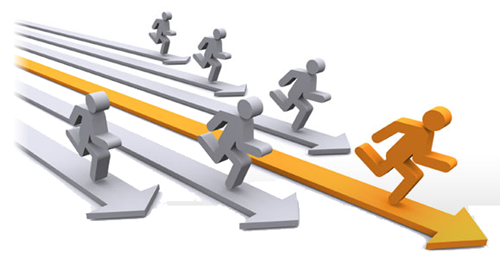 3.BÖLÜM
GELECEĞE YÖNELİMMİSYONUMUZBilgi donanımı yüksek, sorgulayan ve üreten, önyargılardan uzak, değişime ve gelişime açık, kendisi ve çevresiyle barışık, yarınlara güvenle bakabilen, lider ruhlu, örnek bireyler yetiştirmektir.		VİZYONUMUZKendini geliştiren, yenileyen, sorgulayan, değerlendiren, demokrasiye ve insan haklarına saygılı, çağın gereklerini kavramış, bilimde ve sanatta mükemmeli hedefleyen, özgüveni yüksek, hür düşünce anlayışını benimsemiş, yaşadığı toplumun milli ve manevi değerlerine bağlı/saygılı, onurlu bir nesil yetiştiren kurum olmaktır.TEMEL DEĞERLER1- Öğrencilerimiz okulumuzdaki tüm faaliyetlerin odak noktasıdır. Bu faaliyetler öğrencinin kendini özgürce ifade etme becerisini ve alanında kendini geliştirmeye yöneliktir.2- Hepimiz öğrencilerin başarısını artırmak için karşılıklı olarak sorumluluk alır ve verimli bir şekilde çalışırız.3-Biz, Öğrenci başarısında veli eğitiminin de büyük payı olduğuna inanır ve buna göre çalışırız.4- Biz birbirimize ve kendimize güveniriz. 5- Değişim, daha iyiye ulaşmada bize cesaret kazandırır, geçmiş deneyimlerimiz ise değişimi göze almamıza yardım eder. 6- Bilişim teknolojisinden en hızlı şekilde faydalanırız.7- Düşünce sistemimiz  “empati” dir. Olayları çok yönlü düşünüp değerlendirir ve olası çözüm yollarını bu düşünce çerçevesinde değerlendiririz.8- Eğitim bilimindeki gelişmelerin izlenmesi bizim için önemlidir.9- Öğrencilerimize bir birey olarak saygı duyar onları koruyup gözetiriz.                  Kurumun tüm çalışanları için;10- Üstlenilen görevlerin yerine getirilmesinde tarafsızlık ilkesinin uygulandığı,11-Diyalogların, insana saygı esasına dayandığı, çalışan ve hizmet alanlarının ihtiyaçlarına, duygu ve düşüncelerine değer verildiği,12-Bireylerin gelişiminde, “Sürekli ve her ortamda gelişen” anlayışına uygun olarak eğitim ve geliştirme sonuçlarının en etkili şekilde değerlendirildiği,13-Ekip ruhu içerisinde verimliliğin arttırılması ve sürekliliğin sağlanması için ekip çalışmalarının geliştirildiği,	14-Nusaybin Süleyman Bölünmez Anadolu Lisesinin değerli bir ferdi olduğu gururunu taşıyan, çalışanlar arasında diyaloğun ve dayanışmanın üst düzeyde olduğu milli değer duygularına sahip bir duruma ulaşmak ve bunun için fedakârlıkla çalışmaktır                                                             TEMA Eğitim-ÖğretimAKADEMİK BAŞARITEMA Eğitim-ÖğretimAKADEMİK BAŞARI                                                           TEMA Eğitim-ÖğretimSOSYAL- KÜLTÜREL-SPORTİF FAALİYETLERTEMAEğitim-ÖğretimVELİ  İŞBİRLİĞİ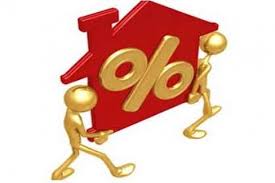 4.BÖLÜMMALİYETLENDİRMESTRATEJİK PLAN MALİYET TABLOSUMALİ KAYNAKLAROkulumuzun kaynaklarını artırmak için okul aile birliği ve öğretmenlerle görüş alışverişinde bulunmaktadır.Okul Kaynak Tablosu: 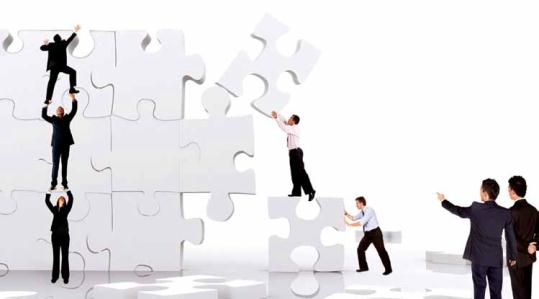 5.BÖLÜM 
İZLEME VE DEĞERLENDİRMEİZLEME VE DEĞERLENDİRME	Stratejik planlama, günü kurtarma çalışması değil, geleceği inşa etme çabasıdır. Titiz, özverili ve profesyonel bir çalışma gerektirir. Bu doğrultuda hazırlanan bir stratejik planın başarıya ulaşabilmesi için etkin bir izleme ve değerlendirmenin yapılması gerekmektedir.	İzleme, stratejik planın uygulanmasının düzenli olarak takip edilmesi ve raporlanması anlamını taşımaktadır. Değerlendirme ise uygulama sonuçlarının amaç ve hedeflere kıyasla ölçülmesi ve söz konusu amaç ve hedeflerin tutarlılık ve uygunluğunun analizidir.	Stratejik planlama sürecinde belirlenen misyon, vizyon ve amaçlara ulaşılıp ulaşılmadığını ya da ne ölçüde ulaşıldığını görmek açısından sistematik izleme ve değerlendirme önem taşımaktadır. Bu nedenle planda yer alan hedeflerin gerçekleşmesine ilişkin gelişmelerin 6’şar aylık dönemlerle izlenmesi amacıyla raporlama sistemi geliştirilecektir. İlerleme sağlanan ve sağlanamayan alanların ortaya konulacağı bu raporlar, faaliyetlerin sürekli geliştirilmesi için plana ışık tutacaktır. Söz konusu raporlama formatı çerçevesinde tüm birimler kendi görev alanları itibariyle ilgili oldukları stratejik amaç ve hedefleri dikkate alarak gelişmelere ilişkin mevcut durum bilgileri ile sorun alanlarını tespit ederek çözüm önerileri ile birlikte izleme ve değerlendirme ekibine ileteceklerdir. İzleme ve değerlendirme ekibi, süreç içerisinde amaç ve hedeflerin gerçekleşmesine engel olan sorunlara yönelik çözüm yolları geliştirerek gerekli tedbirlerin alınması için üst yöneticiye sunacaktır. 	İzleme ve değerlendirme süreci, kurumsal öğrenmeyi ve sürekli iyileştirmeyi sağlayacak, ayrıca, hesap verebilirlik ve şeffaflık ilkelerine katkıda bulunacaktır.NOTLAR..............................................................................................................................................................................................................................................................................................................................................................................................................................................................................................................................................................................................................................................................................................................................................................................................................................................................................................................................................................................................................................................................................................................................................................................................................................................................................................................................................................................................................................................................................................................................................................................................................................................................................................................................................................................................................................................................................................................................................................................................................................................................................................................................................................................................................................................................................................................................................................................................................................................................................................................................................................................................................................................................................................................................................................................................................................................................................................................................................................................................................................................................................................................................................................................................................................................................................................................................................................................................................................................................................................................................................................................................................................................................................................................................................................................................................................................................................................................................................................................................................................................................................................................................................................................................................................................................................................................................................................................................................................................................................................................................................................................................................................................................................................................................................................................................................................................................................................................................................................................................................................................................................................................................................................................................................................................................................................................................................................................................................................................................................................................................................................................................................................................................................................................................................................................................................................................................................................................................................................................................................................................................................................................................................................................................................................................................................................................................................................................................................................................................................................................................................................................................................................................................................................................................................Tablo 2: Stratejik Plan Hazırlama EkibiTablo 2: Stratejik Plan Hazırlama EkibiADI SOYADIUNVANIM. Sait YILDIRIMMüdürNecat PARLAKMüdür YardımcısıMehmet BUDAKMüdür YardımcısıSuphiye YÜKSELRehber ÖğretmenAbdurrahman ŞAHİNÖğretmenAydın ALTINÖğretmenBerat ULLUOĞLUÖğrenciMuaz ÇETİNVeli              M.Nezir SAĞLAM VeliMehmet DÜNDAROkul Aile Birliği BaşkanıFAALİYET ALANI: EĞİTİM FAALİYET ALANI: YÖNETİM İŞLERİHizmet–1 Rehberlik HizmetleriVeli    Öğrenci    ÖğretmenHizmet–1 Öğrenci işleri hizmetiKayıt- Nakil işleri     Devam-devamsızlık     Sınıf geçme vbHizmet–2 Sosyal-Kültürel Etkinlikler Halk oyunları     ResimHizmet–2 Öğretmen işleri hizmetiDerece terfi    Hizmet içi eğitim     Özlük haklarıHizmet–3 Spor EtkinlikleriFutbol,    Voleybol    Atletizm Masa TenisiFAALİYET ALANI: ÖĞRETİMHizmet–1 Müfredatın işlenmesiHizmet–2 KurslarDestekleme ve YetiştirmeHazırlama   TABLO: MÜDÜRLÜĞÜMÜZÜN PAYDAŞ LİSTESİTABLO: MÜDÜRLÜĞÜMÜZÜN PAYDAŞ LİSTESİPaydaş Adıİç Paydaş / Dış Paydaş / YararlanıcıOkul MüdürüLiderMüdür Yardımcıları İç paydaşÖğretmenİç paydaşÖğrenciiç paydaşVeliDış paydaş / Yararlanıcıİlçe Milli Eğitim MüdürlüğüDış paydaş Nusaybin Belediyesi Dış paydaşİlçe Emniyet MüdürlüğüDış paydaşResmi Okullarımız / KurumlarımızDış paydaşKaymakamlıkDış paydaşEğitim SendikalarıDış paydaşSağlık KuruluşlarıDış paydaşOkul Aile Birliğiİç paydaşDiğer Çalışanlarİç paydaşMedyaDış paydaşÖzel Eğitim KurumlarıDış paydaşÖnemli PaydaşlarLiderÇalışanlarYararlanıcıTemel OrtakStratejik OrtakTedarikçiİÇ PAYDAŞLARİÇ PAYDAŞLARİÇ PAYDAŞLARİÇ PAYDAŞLARİÇ PAYDAŞLARİÇ PAYDAŞLARİÇ PAYDAŞLAROkul  Müdürü√Müdür Yardımcıları√√Öğretmen√Öğrenci√Okul Aile Birliği√Diğer Çalışanlar√DIŞ PAYDAŞLARDIŞ PAYDAŞLARDIŞ PAYDAŞLARDIŞ PAYDAŞLARDIŞ PAYDAŞLARDIŞ PAYDAŞLARDIŞ PAYDAŞLARVeli√oİlçe Milli Eğitim Müdürlüğü√Resmi Okullarımız / Kurumlarımız√Nusaybin Belediyesi √İlçe Emniyet Müdürlüğü√Kaymakamlık√Eğitim Sendikaları√Sağlık Kuruluşları√Medya√Özel Eğitim Kurumları√    Ürün/HizmetYararlanıcı(Müşteri)Eğitim-Öğretim (Örgün-Yaygın) Yatılılık-Bursluluk Nitelikli işgücü AR-GE, Projeler, Danışmanlık Altyapı,Donatım Yatırım Yayım Rehberlik, Kurs, Sosyal etkinlikler Mezunlar (Öğrenci) Ölçme-Değerlendirme ……………………………Öğrenciler0VelilerÜniversitelerooMedyaooUluslar arası kuruluşlarooMeslek KuruluşlarıSağlık kuruluşlarıoDiğer KurumlaroÖzel sektöroo…………..KURUM KİMLİK BİLGİSİKURUM KİMLİK BİLGİSİKurum AdıSÜLEYMAN BÖLÜNMEZ ANADOLU LİSESİKurum Türü ANADOLU LİSESİ	Kurum Kodu972948Kurum StatüsüKamuÖzelKurumda Çalışan Personel SayısıYönetici              : 3Öğretmen            : 45Hizmetli              : 2Memur                : -Öğrenci Sayısı684Öğretim Şekli  Normal                 ikiliOkulun Hizmete Giriş Tarihi2008KURUM İLETİŞİM BİLGİLERİKURUM İLETİŞİM BİLGİLERİKurum Telefonu / FaxTel. : 04824159447Fax : 04824159447Kurum Web Adresiwww.nusaybinsbal.meb.k12.trMail Adresi972948@meb12k.trKurum AdresiYenişehir Mah. Belediye Cad. No:12  Posta Kodu   :47300İlçe               : NUSAYBİNİli                  :MARDİNKurum MüdürüMehmet Sait YILDIRIM             GSM Tel:05056500676Müdür YardımcılarıMehmet BUDAK GSM Tel:05056459656Necat PARLAK GSM Tel:05424506799SIRA NOKURUL/KOMİSYON ADIGÖREVLERİ1Öğretmenler Kurulu2Şube Öğretmenler Kurulu3Zümre Öğretmenler Kurulu4OGYE5Öğrenci ödül ve disiplin Kurulu6Öğrenci Kurulu7Satın Alma Komisyonu8Muayene ve Teslim Alma Komisyonu9Görevi  Erkek    Kadın     Toplam1Müdür       1-12Müdür Yrd.2-2Eğitim Düzeyi2019 Yılı İtibari İle2019 Yılı İtibari İleEğitim DüzeyiKişi Sayısı                  %Önlisans--Lisans266Yüksek Lisans133Yaş Düzeyleri2019 Yılı İtibari İle2019 Yılı İtibari İleYaş DüzeyleriKişi Sayısı%30-4026640-5013350-60--Hizmet Süreleri 2019 Yılı İtibari İle2019 Yılı İtibari İleHizmet Süreleri Kişi Sayısı                  % 1-3 Yıl4-6 Yıl1337-10 Yıl11-15 Yıl13316-20 Yıl21+.......üzeri133SıraBranşıErkekKadınToplamToplam1Matematik34772Türk Dili ve Edb.25773Kimya 1         1224Fizik2-225Biyoloji21336Coğrafya2-227Tarih3-338Felsefe1-119Görsel Sanatlar-12210Müzik112211Beden Eğitimi213312Yabancı Dil145513Din Kültürü Ve Ah.Bil224414Bilişim Teknoloji1-1115Rehberlik-11116Almanca1-11TOPLAMTOPLAM24212145SÜLEYMAN BÖLÜNMEZ ANADOLU LİSESİ İNSAN KAYNAKLARI DAĞILIMI VE BİLGİSİSÜLEYMAN BÖLÜNMEZ ANADOLU LİSESİ İNSAN KAYNAKLARI DAĞILIMI VE BİLGİSİSÜLEYMAN BÖLÜNMEZ ANADOLU LİSESİ İNSAN KAYNAKLARI DAĞILIMI VE BİLGİSİSÜLEYMAN BÖLÜNMEZ ANADOLU LİSESİ İNSAN KAYNAKLARI DAĞILIMI VE BİLGİSİSÜLEYMAN BÖLÜNMEZ ANADOLU LİSESİ İNSAN KAYNAKLARI DAĞILIMI VE BİLGİSİSÜLEYMAN BÖLÜNMEZ ANADOLU LİSESİ İNSAN KAYNAKLARI DAĞILIMI VE BİLGİSİSÜLEYMAN BÖLÜNMEZ ANADOLU LİSESİ İNSAN KAYNAKLARI DAĞILIMI VE BİLGİSİSÜLEYMAN BÖLÜNMEZ ANADOLU LİSESİ İNSAN KAYNAKLARI DAĞILIMI VE BİLGİSİSÜLEYMAN BÖLÜNMEZ ANADOLU LİSESİ İNSAN KAYNAKLARI DAĞILIMI VE BİLGİSİSÜLEYMAN BÖLÜNMEZ ANADOLU LİSESİ İNSAN KAYNAKLARI DAĞILIMI VE BİLGİSİSÜLEYMAN BÖLÜNMEZ ANADOLU LİSESİ İNSAN KAYNAKLARI DAĞILIMI VE BİLGİSİSÜLEYMAN BÖLÜNMEZ ANADOLU LİSESİ İNSAN KAYNAKLARI DAĞILIMI VE BİLGİSİÖĞRETMEN İHTİYAÇ DURUMU VE DAĞILIMIÖĞRETMEN İHTİYAÇ DURUMU VE DAĞILIMIÖĞRETMEN İHTİYAÇ DURUMU VE DAĞILIMIÖĞRETMEN İHTİYAÇ DURUMU VE DAĞILIMIÖĞRETMEN İHTİYAÇ DURUMU VE DAĞILIMIÖĞRETMEN İHTİYAÇ DURUMU VE DAĞILIMIÖĞRETMEN İHTİYAÇ DURUMU VE DAĞILIMIÖĞRETMEN İHTİYAÇ DURUMU VE DAĞILIMIÖĞRETMEN İHTİYAÇ DURUMU VE DAĞILIMIÖĞRETMEN MESLEKİ GELİŞİM DÜZEYİÖĞRETMEN MESLEKİ GELİŞİM DÜZEYİÖĞRETMEN MESLEKİ GELİŞİM DÜZEYİKADRO DURUMUKADRO DURUMUEĞİTİM DURUMUEĞİTİM DURUMUEĞİTİM DURUMUSıra NoAdı SoyadıGöreviBranşEk Ders KarşılığıNormu Var mı?Mevcut KadroluİhtiyaçÖn LisansLisansYüksek Lisans 1Mehmet Sait YILDIRIM MüdürİHL Meslek Dersleri Evet+X 2Mehmet BUDAKMüdür Yrd.Kimya Evet+X3Necat PARLAKMüdür YrdBilişim TeknolojisiEvet+X4Hasan AYDINöğretmenBiyoloji Evet+X5Musa AKKUZUöğretmenAlmanca Evet+X6Serdar ÖZMENöğretmenBeden Eğitimi Evet+X7Sinem YİĞİTöğretmenBeden Eğitimi Evet+X8Banu KAVAKöğretmenMatematikEvet+X9Haki KAPŞIĞAYöğretmenBiyolojiEvet+X10Leyla iRFANöğretmenBiyolojiEvet+x11İzzettin GENCANöğretmenCoğrafyaEvet+X12Sevda YENİGÜNöğretmenDin Kültürü ve Ahlak Bilg.Evet+X13Ümit ÖZALPöğretmenDin Kültürü ve Ahlak Bilg.Evet+X14Bilge KARAKURTöğretmenTürk Dili ve EdebiyatıEvet+X15Hediye KONUKÇUöğretmenTürk Dili ve EdebiyatıEvet+X16Rıdvan ZANöğretmenTürk Dili ve EdebiyatıEvet+X17Selda UMUR öğretmenTürk Dili ve EdebiyatıEvet+X18Zerrin Zelal KAYAöğretmenTürk Dili ve EdebiyatıEvet+x19Aydın ALTINöğretmenTürk Dili ve EdebiyatıEvet+X20Halil YILMAZöğretmenFelsefeEvet+X21Abdurrahman ŞAHİNöğretmenFizikEvet+X22Leyla IRMAKöğretmenİngilizceEvet+X23Hasret DEMİRöğretmenGörsel SanatlarEvet+X24Gizem SOLMAZöğretmenİngilizceEvet+X25Hüseyin ŞAYIKöğretmenİngilizceEvet+X26Aybala SÖNMEZöğretmenMatematikEvet+X27Melahat ERDEMöğretmenMatematikEvet+X28Metin KARATAŞöğretmenMatematikEvet+x29Ömer ALTUNTAŞöğretmenMatematikEvet+X30Sema ATALAYöğretmenMatematikEvet+X31Şeyhmus TURGUTöğretmenMatematikEvet+X32Sultani KIZARöğretmenTürk Dili Eb.Evet+X33Suphiye YÜKSELöğretmenRehberlikEvet+X34İshak KAYAöğretmenTarihEvet+x35İsmail KARASU öğretmenTarihEvet+X36Cundullah KARDAŞ öğretmenBeden EğitimEvet+X37Diyattin YAĞMAHANöğretmenCoğrafyaEvet+X38Neslihan ERSOYöğretmenİngilizceEvet+X39Ümmügülsüm GÜLCEöğretmenİngilizceEvet+X40Yunus SARIÖğretmenDin Kült. ve Ahlak BilgisiEvet+X41Öznur SARARMIŞÖğretmenKimyaEvet+X42Yılmaz YeşiloğluÖğretmenKimyaEvet+X43A.Rahim İŞÖğretmenBilişim TeknEvet+X44Recep TOHUMATÖğretmenMatematikEvet+X45Betül DİLÖğretmenDin kült. ve Ahlak BilgisiEvet+X46Amed BAKIRÖğretmenMüzikEvet+X47A.Kadir KARAOZANÖğretmenTarihEvet+X48Hakkı URUNCAÖğretmenFizikEvet+XYaş Düzeyleri2019 Yılı2019 YılıYaş DüzeyleriKişi Sayısı%20-30204530-40194240-5061350+...------GöreviErkekKadınEğitim DurumuHizmet YılıToplam1Hizmetli1Lise82Sözleşmeli İşçi1Lise113Sigortalı İşçi2İlköğ.1TYPMevcut KapasiteMevcut KapasiteMevcut KapasiteMevcut KapasiteMevcut Kapasite Kullanımı ve PerformansMevcut Kapasite Kullanımı ve PerformansMevcut Kapasite Kullanımı ve PerformansPsikolojik Danışman Norm SayısıGörev Yapan Psikolojik Danışman Sayısıİhtiyaç Duyulan Psikolojik Danışman SayısıGörüşme Odası SayısıDanışmanlık Hizmeti AlanRehberlik Hizmetleri İle İlgili Düzenlenen Eğitim/Paylaşım Toplantısı Vb. Faaliyet SayısıRehberlik Hizmetleri İle İlgili Düzenlenen Eğitim/Paylaşım Toplantısı Vb. Faaliyet Sayısı2111Öğrenci5 (2018 Yıl içi)Eğitim 
KademesiBT SınıfıİdareRehberlik ServisiTarih-Biyoloji Lab.ToplamBilgisayar sayısı-4206Etkileşimli Tahta100230Projeksiyon01----01ADSL√√√Tarayıcı-1--1Yazıcılar-32-5Fotokopi Makinası-1--2Kamera SistemiToplam kamera Toplam kamera Toplam kamera Toplam kamera 25Fiziki MekanVarYokAdediİhtiyaçAçıklamaÖğretmen Çalışma OdasıX1Ekipman Odasıx1Kütüphanex1Rehberlik ServisiX1Resim OdasıX1Müzik OdasıX1Çok Amaçlı SalonX1Bilgisayar laboratuvarıX1YemekhaneX1Spor SalonuX1OtoparkX1Spor AlanlarıX1KantinX1Fen Bilgisi Laboratuvarı X1Bölüm Yönetici Odalarıx3Bölüm Öğrt. OdasıX1Arşiv X1ÖĞRETMENÖĞRENCİÖĞRENCİÖĞRENCİOKULİLTÜRKİYEToplam öğretmen sayısıÖğrenci sayısıÖğrenci sayısıToplam öğrenci sayısıÖğretmen başına düşen öğrenci sayısıÖğretmen başına düşen öğrenci sayısıÖğretmen başına düşen öğrenci sayısıToplam öğretmen sayısıKızErkekToplam öğrenci sayısıÖğretmen başına düşen öğrenci sayısıÖğretmen başına düşen öğrenci sayısıÖğretmen başına düşen öğrenci sayısı4538629168417Yıllara Göre Mezun Olan Öğrenci OranıYıllara Göre Mezun Olan Öğrenci OranıYıllara Göre Mezun Olan Öğrenci OranıYıllara Göre Mezun Olan Öğrenci OranıYıllara Göre Mezun Olan Öğrenci OranıYıllara Göre Mezun Olan Öğrenci OranıYıllara Göre Mezun Olan Öğrenci OranıYıllara Göre Mezun Olan Öğrenci Oranı20162016201720172018201820192019Öğrenci SayısıMezunSayısıÖğrenci SayısıMezunSayısıÖğrenci SayısıMezunSayısıÖğrenci SayısıMezunSayısı5988582378690198678160Sınıf Tekrarı Yapan Öğrenci SayısıSınıf Tekrarı Yapan Öğrenci SayısıSınıf Tekrarı Yapan Öğrenci SayısıÖğretim YılıToplam Öğrenci SayısıSınıf Tekrarı Yapan Öğrenci Sayısı2015-201680752016-2017648122017-2018690122018-201967833Öğrencilerin Üniversite Sınavı Başarılarına İlişkin BilgilerÖğrencilerin Üniversite Sınavı Başarılarına İlişkin BilgilerÖğrencilerin Üniversite Sınavı Başarılarına İlişkin BilgilerÖğrencilerin Üniversite Sınavı Başarılarına İlişkin BilgilerÖğrencilerin Üniversite Sınavı Başarılarına İlişkin Bilgiler2015-20162016-20172017-20182018-2019Sınava Giren Toplam Öğrenci Sayısı 8875196160Ön Lisans Programlarına Yerleşen Toplam Öğrenci sayısı1261Lisans Programlarına Yerleşen Toplam Öğrenci Sayısı1214188Lisans ve Ön Lisans Programına Yerleşen Toplam Öğrenci Sayısı1316249Genel Başarı Oranı ( % )%14,7%21,3%12,2%5,6YERLEŞİMYERLEŞİMYERLEŞİMToplam Alan (m2)Bina Alanı (m2)Bahçe alanı (m2)660016005000                                            Sosyal Alanlar                                            Sosyal Alanlar                                            Sosyal AlanlarTesisin adıKapasitesi (Kişi Sayısı)Alanı (m2)Kantin2050Yemekhane               120150Toplantı Salonu5070Konferans Salonu200245Seminer Salonu               ---Spor TesisleriSpor TesisleriSpor TesisleriTesisin adıKapasitesi(Kişi Sayısı)             Alanı Basketbol Alanı12200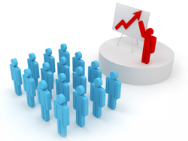 MİSYONUMUZ, VİZYONUMUZ, TEMEL DEĞERLERPerformans GöstergeleriMevcut Durum20192020202120222023Takdir Alan Öğrenci%34%36%38%40%42%44Teşekkür Alan Öğrenci%40%41%42%43%44%45FAALİYETLER: 1) Sınıf geçme ve sınav yönetmeliği hakkında öğrencilerin bilgilendirilmesi 2) Yaprak test çalışmaları 3) Deneme sınavları yapılması 4) Alan seçimi ile ilgili rehberlik yapılması 5) 9.sınıflara uyum çalışmalarının yapılması 6) Planlı ve verimli ders çalışma konusunda öğrencilerin bilgilendirilmesi 7) Hazırlık kursları 8) Aile eğitimi seminerlerinin yapılması FAALİYETLER: 1) Sınıf geçme ve sınav yönetmeliği hakkında öğrencilerin bilgilendirilmesi 2) Yaprak test çalışmaları 3) Deneme sınavları yapılması 4) Alan seçimi ile ilgili rehberlik yapılması 5) 9.sınıflara uyum çalışmalarının yapılması 6) Planlı ve verimli ders çalışma konusunda öğrencilerin bilgilendirilmesi 7) Hazırlık kursları 8) Aile eğitimi seminerlerinin yapılması FAALİYETLER: 1) Sınıf geçme ve sınav yönetmeliği hakkında öğrencilerin bilgilendirilmesi 2) Yaprak test çalışmaları 3) Deneme sınavları yapılması 4) Alan seçimi ile ilgili rehberlik yapılması 5) 9.sınıflara uyum çalışmalarının yapılması 6) Planlı ve verimli ders çalışma konusunda öğrencilerin bilgilendirilmesi 7) Hazırlık kursları 8) Aile eğitimi seminerlerinin yapılması FAALİYETLER: 1) Sınıf geçme ve sınav yönetmeliği hakkında öğrencilerin bilgilendirilmesi 2) Yaprak test çalışmaları 3) Deneme sınavları yapılması 4) Alan seçimi ile ilgili rehberlik yapılması 5) 9.sınıflara uyum çalışmalarının yapılması 6) Planlı ve verimli ders çalışma konusunda öğrencilerin bilgilendirilmesi 7) Hazırlık kursları 8) Aile eğitimi seminerlerinin yapılması FAALİYETLER: 1) Sınıf geçme ve sınav yönetmeliği hakkında öğrencilerin bilgilendirilmesi 2) Yaprak test çalışmaları 3) Deneme sınavları yapılması 4) Alan seçimi ile ilgili rehberlik yapılması 5) 9.sınıflara uyum çalışmalarının yapılması 6) Planlı ve verimli ders çalışma konusunda öğrencilerin bilgilendirilmesi 7) Hazırlık kursları 8) Aile eğitimi seminerlerinin yapılması FAALİYETLER: 1) Sınıf geçme ve sınav yönetmeliği hakkında öğrencilerin bilgilendirilmesi 2) Yaprak test çalışmaları 3) Deneme sınavları yapılması 4) Alan seçimi ile ilgili rehberlik yapılması 5) 9.sınıflara uyum çalışmalarının yapılması 6) Planlı ve verimli ders çalışma konusunda öğrencilerin bilgilendirilmesi 7) Hazırlık kursları 8) Aile eğitimi seminerlerinin yapılması FAALİYETLER: 1) Sınıf geçme ve sınav yönetmeliği hakkında öğrencilerin bilgilendirilmesi 2) Yaprak test çalışmaları 3) Deneme sınavları yapılması 4) Alan seçimi ile ilgili rehberlik yapılması 5) 9.sınıflara uyum çalışmalarının yapılması 6) Planlı ve verimli ders çalışma konusunda öğrencilerin bilgilendirilmesi 7) Hazırlık kursları 8) Aile eğitimi seminerlerinin yapılması STRATEJİK AMAÇ 3: Öğrenci Devamsızlığını azaltmak.STRATEJİK AMAÇ 3: Öğrenci Devamsızlığını azaltmak.STRATEJİK AMAÇ 3: Öğrenci Devamsızlığını azaltmak.STRATEJİK AMAÇ 3: Öğrenci Devamsızlığını azaltmak.STRATEJİK AMAÇ 3: Öğrenci Devamsızlığını azaltmak.STRATEJİK AMAÇ 3: Öğrenci Devamsızlığını azaltmak.STRATEJİK AMAÇ 3: Öğrenci Devamsızlığını azaltmak.Performans Göstergeleri Mevcut Durum20192020202120222023Devamsızlığı Azaltmak6(Gün)5(Gün)4,5(Gün)4(Gün)3,5(Gün)3(Gün)FAALİYETLER: 1) Devamsızlık nedenleri anketleri düzenleyip sonuçlarının değerlendirilmesi 2) Öğrencilerin sınıf geçme ve devam-devamsızlık yönetmeliği konusunda bilgilendirilmesi 3) Devamsızlığı fazla olan öğrenci velileri ile görüşülmesi 4) Devamsızlıkların telefon(sms) ve mektupla velilere bildirilmesi 5) Devamsızlık yapan öğrencilerin Rehberlik servisine yönlendirilmesi 6) Devamsızlığı az olan öğrencilerin ödüllendirilmesi FAALİYETLER: 1) Devamsızlık nedenleri anketleri düzenleyip sonuçlarının değerlendirilmesi 2) Öğrencilerin sınıf geçme ve devam-devamsızlık yönetmeliği konusunda bilgilendirilmesi 3) Devamsızlığı fazla olan öğrenci velileri ile görüşülmesi 4) Devamsızlıkların telefon(sms) ve mektupla velilere bildirilmesi 5) Devamsızlık yapan öğrencilerin Rehberlik servisine yönlendirilmesi 6) Devamsızlığı az olan öğrencilerin ödüllendirilmesi FAALİYETLER: 1) Devamsızlık nedenleri anketleri düzenleyip sonuçlarının değerlendirilmesi 2) Öğrencilerin sınıf geçme ve devam-devamsızlık yönetmeliği konusunda bilgilendirilmesi 3) Devamsızlığı fazla olan öğrenci velileri ile görüşülmesi 4) Devamsızlıkların telefon(sms) ve mektupla velilere bildirilmesi 5) Devamsızlık yapan öğrencilerin Rehberlik servisine yönlendirilmesi 6) Devamsızlığı az olan öğrencilerin ödüllendirilmesi FAALİYETLER: 1) Devamsızlık nedenleri anketleri düzenleyip sonuçlarının değerlendirilmesi 2) Öğrencilerin sınıf geçme ve devam-devamsızlık yönetmeliği konusunda bilgilendirilmesi 3) Devamsızlığı fazla olan öğrenci velileri ile görüşülmesi 4) Devamsızlıkların telefon(sms) ve mektupla velilere bildirilmesi 5) Devamsızlık yapan öğrencilerin Rehberlik servisine yönlendirilmesi 6) Devamsızlığı az olan öğrencilerin ödüllendirilmesi FAALİYETLER: 1) Devamsızlık nedenleri anketleri düzenleyip sonuçlarının değerlendirilmesi 2) Öğrencilerin sınıf geçme ve devam-devamsızlık yönetmeliği konusunda bilgilendirilmesi 3) Devamsızlığı fazla olan öğrenci velileri ile görüşülmesi 4) Devamsızlıkların telefon(sms) ve mektupla velilere bildirilmesi 5) Devamsızlık yapan öğrencilerin Rehberlik servisine yönlendirilmesi 6) Devamsızlığı az olan öğrencilerin ödüllendirilmesi FAALİYETLER: 1) Devamsızlık nedenleri anketleri düzenleyip sonuçlarının değerlendirilmesi 2) Öğrencilerin sınıf geçme ve devam-devamsızlık yönetmeliği konusunda bilgilendirilmesi 3) Devamsızlığı fazla olan öğrenci velileri ile görüşülmesi 4) Devamsızlıkların telefon(sms) ve mektupla velilere bildirilmesi 5) Devamsızlık yapan öğrencilerin Rehberlik servisine yönlendirilmesi 6) Devamsızlığı az olan öğrencilerin ödüllendirilmesi FAALİYETLER: 1) Devamsızlık nedenleri anketleri düzenleyip sonuçlarının değerlendirilmesi 2) Öğrencilerin sınıf geçme ve devam-devamsızlık yönetmeliği konusunda bilgilendirilmesi 3) Devamsızlığı fazla olan öğrenci velileri ile görüşülmesi 4) Devamsızlıkların telefon(sms) ve mektupla velilere bildirilmesi 5) Devamsızlık yapan öğrencilerin Rehberlik servisine yönlendirilmesi 6) Devamsızlığı az olan öğrencilerin ödüllendirilmesi STRATEJİK HEDEF 4: İl, İlçe ve Okul içerisinde yapılacak sosyal, kültürel ve sportif etkinliklere öğrencilerin katılımlarını sağlamakSTRATEJİK HEDEF 4: İl, İlçe ve Okul içerisinde yapılacak sosyal, kültürel ve sportif etkinliklere öğrencilerin katılımlarını sağlamakSTRATEJİK HEDEF 4: İl, İlçe ve Okul içerisinde yapılacak sosyal, kültürel ve sportif etkinliklere öğrencilerin katılımlarını sağlamakSTRATEJİK HEDEF 4: İl, İlçe ve Okul içerisinde yapılacak sosyal, kültürel ve sportif etkinliklere öğrencilerin katılımlarını sağlamakSTRATEJİK HEDEF 4: İl, İlçe ve Okul içerisinde yapılacak sosyal, kültürel ve sportif etkinliklere öğrencilerin katılımlarını sağlamakSTRATEJİK HEDEF 4: İl, İlçe ve Okul içerisinde yapılacak sosyal, kültürel ve sportif etkinliklere öğrencilerin katılımlarını sağlamakSTRATEJİK HEDEF 4: İl, İlçe ve Okul içerisinde yapılacak sosyal, kültürel ve sportif etkinliklere öğrencilerin katılımlarını sağlamakPerformans Göstergeleri Mevcut Durum2019   20202021    2022   2023Sosyal-Kültürel Etkinlikler303234363840Sportif Etkinlikler202224262830FAALİYETLER: 1) Sosyal-kültürel alanda(müzik, şiir, tiyatro, satranç, halk oyunları, resim) yetenekli öğrencilerin belirlenmesi 2) Sportif alanda(futbol, basketbol, voleybol, badminton) yetenekli öğrencilerin belirlenmesi 3) Yıl içinde Müzik-Tiyatro-Şiir-Halk Oyunları-Resim faaliyetlerinin düzenlenmesi 4) Futbol-basketbol-voleybol-badminton faaliyetlerinin düzenlenmesi 5) Düzenlenecek etkinliklere velilerin katılımlarının sağlanması 6) Faaliyetlere öğrencilerin görevlendirilmeleri FAALİYETLER: 1) Sosyal-kültürel alanda(müzik, şiir, tiyatro, satranç, halk oyunları, resim) yetenekli öğrencilerin belirlenmesi 2) Sportif alanda(futbol, basketbol, voleybol, badminton) yetenekli öğrencilerin belirlenmesi 3) Yıl içinde Müzik-Tiyatro-Şiir-Halk Oyunları-Resim faaliyetlerinin düzenlenmesi 4) Futbol-basketbol-voleybol-badminton faaliyetlerinin düzenlenmesi 5) Düzenlenecek etkinliklere velilerin katılımlarının sağlanması 6) Faaliyetlere öğrencilerin görevlendirilmeleri FAALİYETLER: 1) Sosyal-kültürel alanda(müzik, şiir, tiyatro, satranç, halk oyunları, resim) yetenekli öğrencilerin belirlenmesi 2) Sportif alanda(futbol, basketbol, voleybol, badminton) yetenekli öğrencilerin belirlenmesi 3) Yıl içinde Müzik-Tiyatro-Şiir-Halk Oyunları-Resim faaliyetlerinin düzenlenmesi 4) Futbol-basketbol-voleybol-badminton faaliyetlerinin düzenlenmesi 5) Düzenlenecek etkinliklere velilerin katılımlarının sağlanması 6) Faaliyetlere öğrencilerin görevlendirilmeleri FAALİYETLER: 1) Sosyal-kültürel alanda(müzik, şiir, tiyatro, satranç, halk oyunları, resim) yetenekli öğrencilerin belirlenmesi 2) Sportif alanda(futbol, basketbol, voleybol, badminton) yetenekli öğrencilerin belirlenmesi 3) Yıl içinde Müzik-Tiyatro-Şiir-Halk Oyunları-Resim faaliyetlerinin düzenlenmesi 4) Futbol-basketbol-voleybol-badminton faaliyetlerinin düzenlenmesi 5) Düzenlenecek etkinliklere velilerin katılımlarının sağlanması 6) Faaliyetlere öğrencilerin görevlendirilmeleri FAALİYETLER: 1) Sosyal-kültürel alanda(müzik, şiir, tiyatro, satranç, halk oyunları, resim) yetenekli öğrencilerin belirlenmesi 2) Sportif alanda(futbol, basketbol, voleybol, badminton) yetenekli öğrencilerin belirlenmesi 3) Yıl içinde Müzik-Tiyatro-Şiir-Halk Oyunları-Resim faaliyetlerinin düzenlenmesi 4) Futbol-basketbol-voleybol-badminton faaliyetlerinin düzenlenmesi 5) Düzenlenecek etkinliklere velilerin katılımlarının sağlanması 6) Faaliyetlere öğrencilerin görevlendirilmeleri FAALİYETLER: 1) Sosyal-kültürel alanda(müzik, şiir, tiyatro, satranç, halk oyunları, resim) yetenekli öğrencilerin belirlenmesi 2) Sportif alanda(futbol, basketbol, voleybol, badminton) yetenekli öğrencilerin belirlenmesi 3) Yıl içinde Müzik-Tiyatro-Şiir-Halk Oyunları-Resim faaliyetlerinin düzenlenmesi 4) Futbol-basketbol-voleybol-badminton faaliyetlerinin düzenlenmesi 5) Düzenlenecek etkinliklere velilerin katılımlarının sağlanması 6) Faaliyetlere öğrencilerin görevlendirilmeleri FAALİYETLER: 1) Sosyal-kültürel alanda(müzik, şiir, tiyatro, satranç, halk oyunları, resim) yetenekli öğrencilerin belirlenmesi 2) Sportif alanda(futbol, basketbol, voleybol, badminton) yetenekli öğrencilerin belirlenmesi 3) Yıl içinde Müzik-Tiyatro-Şiir-Halk Oyunları-Resim faaliyetlerinin düzenlenmesi 4) Futbol-basketbol-voleybol-badminton faaliyetlerinin düzenlenmesi 5) Düzenlenecek etkinliklere velilerin katılımlarının sağlanması 6) Faaliyetlere öğrencilerin görevlendirilmeleri Performans Göstergeleri Mevcut Durum20192020202120222023Velilerin Okul Toplantılara Katılma%40%45%50%55%60%70MALİYETİ(2019-2023)TEMASTRATEJİK AMAÇ 1STRATEJİK AMAÇ 1TEMAStratejik Hedef 1.18.000(TL)TEMASTRATEJİK AMAÇ 2STRATEJİK AMAÇ 2TEMAStratejik Hedef 2.111.000(TL)TEMASTRATEJİK AMAÇ 3STRATEJİK AMAÇ 3TEMAStratejik Hedef 3.113.500(TL)TEMASTRATEJİK AMAÇ 4STRATEJİK AMAÇ 4TEMAStratejik Hedef 4.116.000(TL)TEMASTRATEJİK AMAÇ 5STRATEJİK AMAÇ 5TEMAStratejik Hedef 5.119.000(TL)TEMA………….TEMA…………..2019-2023 YILI TOPLAM MALİYETİ2019-2023 YILI TOPLAM MALİYETİ67.500(TL)Kaynaklar20192020202120222023Genel Bütçe Okul aile Birliği 01.0001.5002.0003.000Özel İdare Kira Gelirleri 8.000(kantin)10.00012.00014.00016.000Döner Sermaye Vakıf ve Dernekler Dış Kaynak/Projeler Diğer ……..TOPLAM 8.00011.00013.50016.00019.000